                         Информационное сообщение                  О проведении публичных слушаний      Администрация Приволжского муниципального района сообщает о проведении публичных слушаний по вопросу предоставление разрешения на условно разрешенной вид использования земельного участка с местонахождением: Ивановская обл., Приволжский муниципальный район, г.Приволжск, ул.Зеленая, для хранения автотранспорта, находящегося, согласно карты градостроительного зонирования правил землепользования и застройки Приволжского городского поселения, в зоне смешанной жилой застройки.     Публичные слушания проводятся по адресу: Ивановская обл., Приволжский р-н, г.Приволжск, ул.Революционная, д.63, актовый зал Приволжского городского поселения с 14-00 до 15-00, 10.03.2020.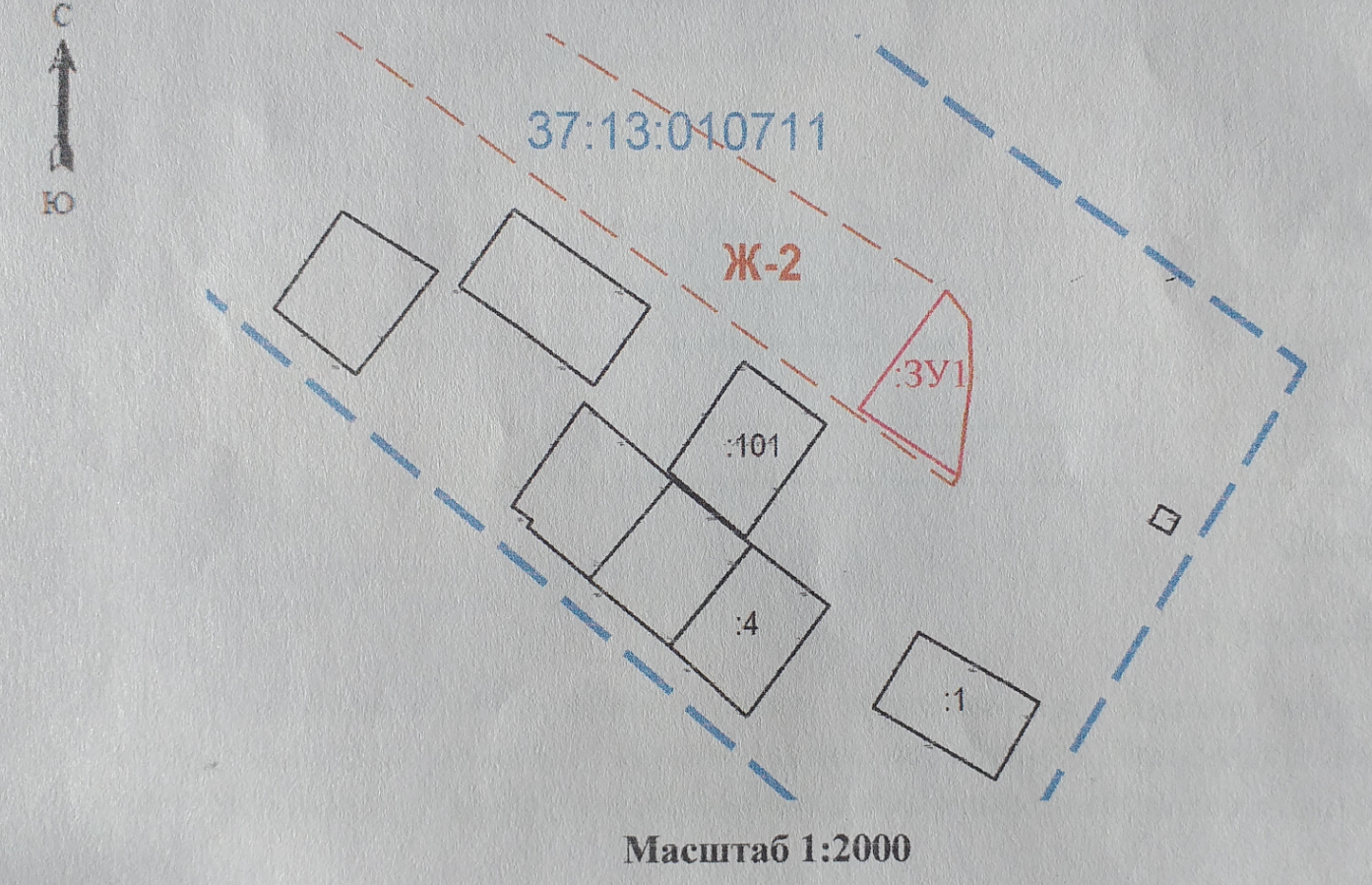 